Publicado en España el 27/09/2021 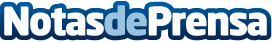 Guillermo Martín, nuevo VP Global New Business Development en SunMediaSunMedia incorpora a Guillermo Martín con el objetivo de generar nuevas oportunidades y afianzar la posición de liderazgo de SunMedia en el mercado nacional e internacionalDatos de contacto:Mónica Escobar 628508776Nota de prensa publicada en: https://www.notasdeprensa.es/guillermo-martin-nuevo-vp-global-new-business Categorias: Nacional Comunicación Marketing E-Commerce Nombramientos Recursos humanos http://www.notasdeprensa.es